                                                                 Temperature: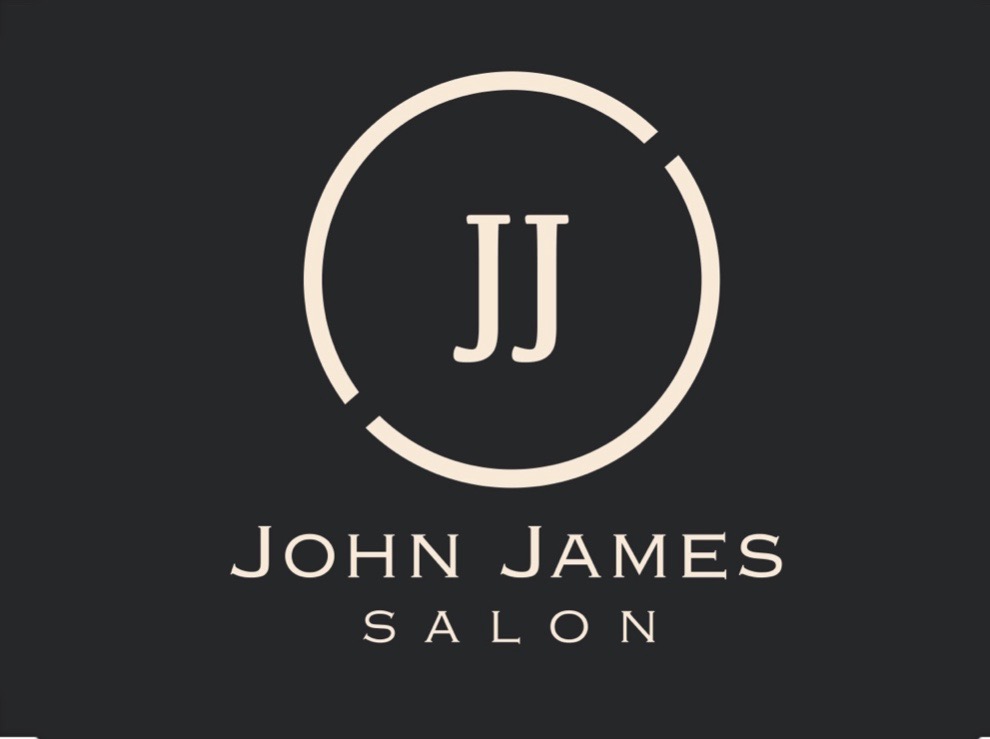                                                                  Covid-19 Release Form Date:	Name (First and Last):Personal Email:Home Address:Have you ever been in close contact with a confirmed case of Covid-19 in the last 2-3                                          weeks?Are you currently experiencing systems (cough, shortness of breath, fever, etc.)?Emergency Contact Name and Phone Number:By submitting your signature, I hereby confirm that information above is true to the best of my knowledge.      